PODROČNO TEKMOVANJE V ATLETIKIV četrtek, 16.5.2024, smo organizirali področno tekmovanje v atletiki. Poloeg same organizacije, je bi za nas izjemno uspešen tudi tekmovalni del. Našo šolo so zastopali: Timijan Zavolovšek, Blaž Podkrižnik, Tian Vargek, Leon Novinšek, Mirko Labus, Emil Pajić, Kristjan Ibraimović  Urban Podkrižnik, Maša Pernovšek, Lia Zep, Andreja Ibraimović, P. V., Hana Pajić, Elma Badali, Vanja Jager in Anja Medenjak. Naši atleti so se rezultatsko izjemno izkazali v vseh disciplinah. Na državno prvenstvo, ki bo potekalo v Ljubljani so se uvrstile prav vse deklice. Od dečkov pa na državno prvenstvo pojdejo: Timijan, Leon, Kristjan, Emil in Mirko.Nič čudnega torej, da je bil CVIU Velenje prvi tudi v skupni razvrstitvi tako pri atletih, kot pri atletinjah. Zmagali smo tudi v mešani štafeti 4 x 100 metrov.Vsem skupaj izrekamo čestitke za fantastične športne dosežke. Vsi skupaj pa že zdaj nestrpno pričakujemo državno prvenstvo v Ljubljani.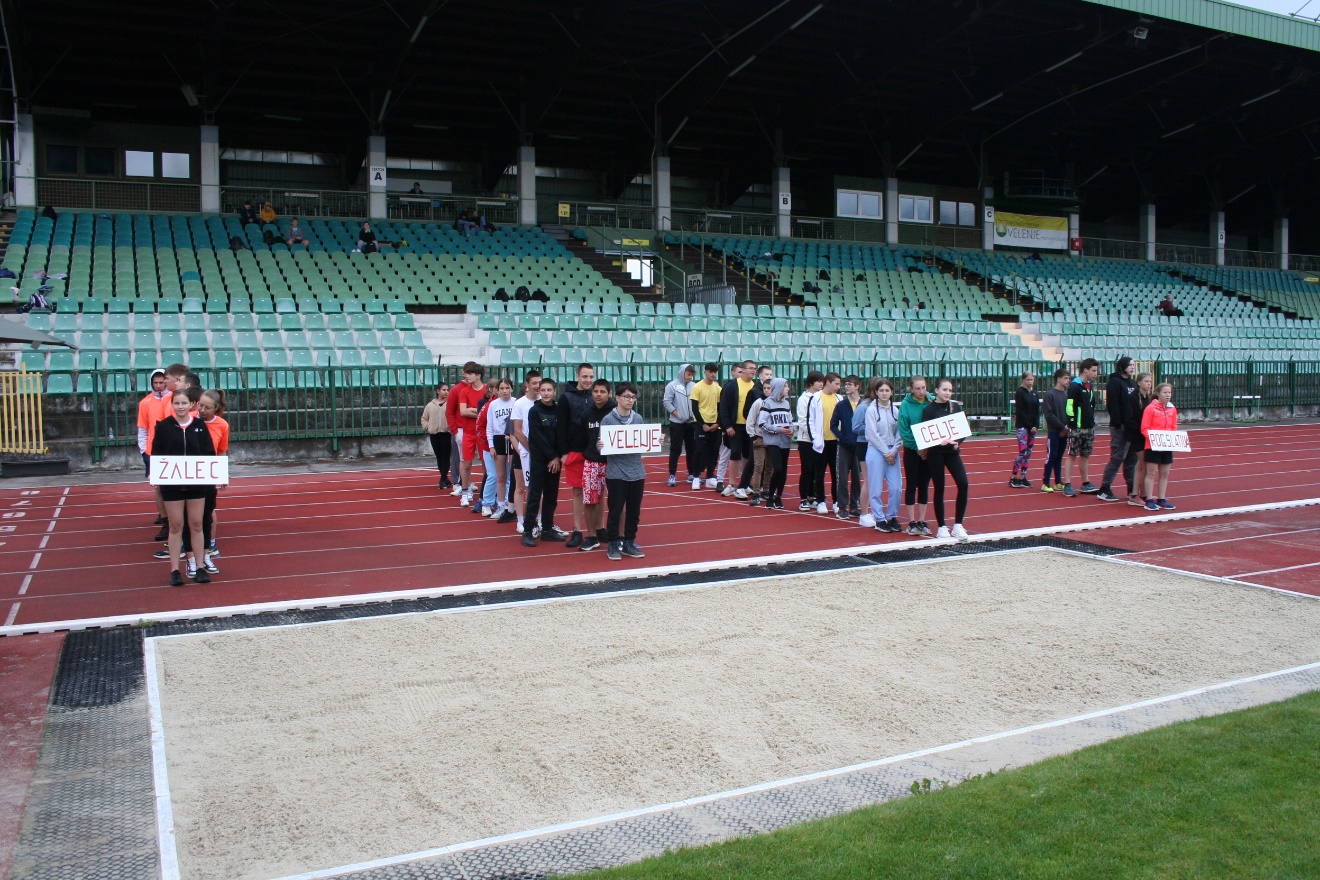 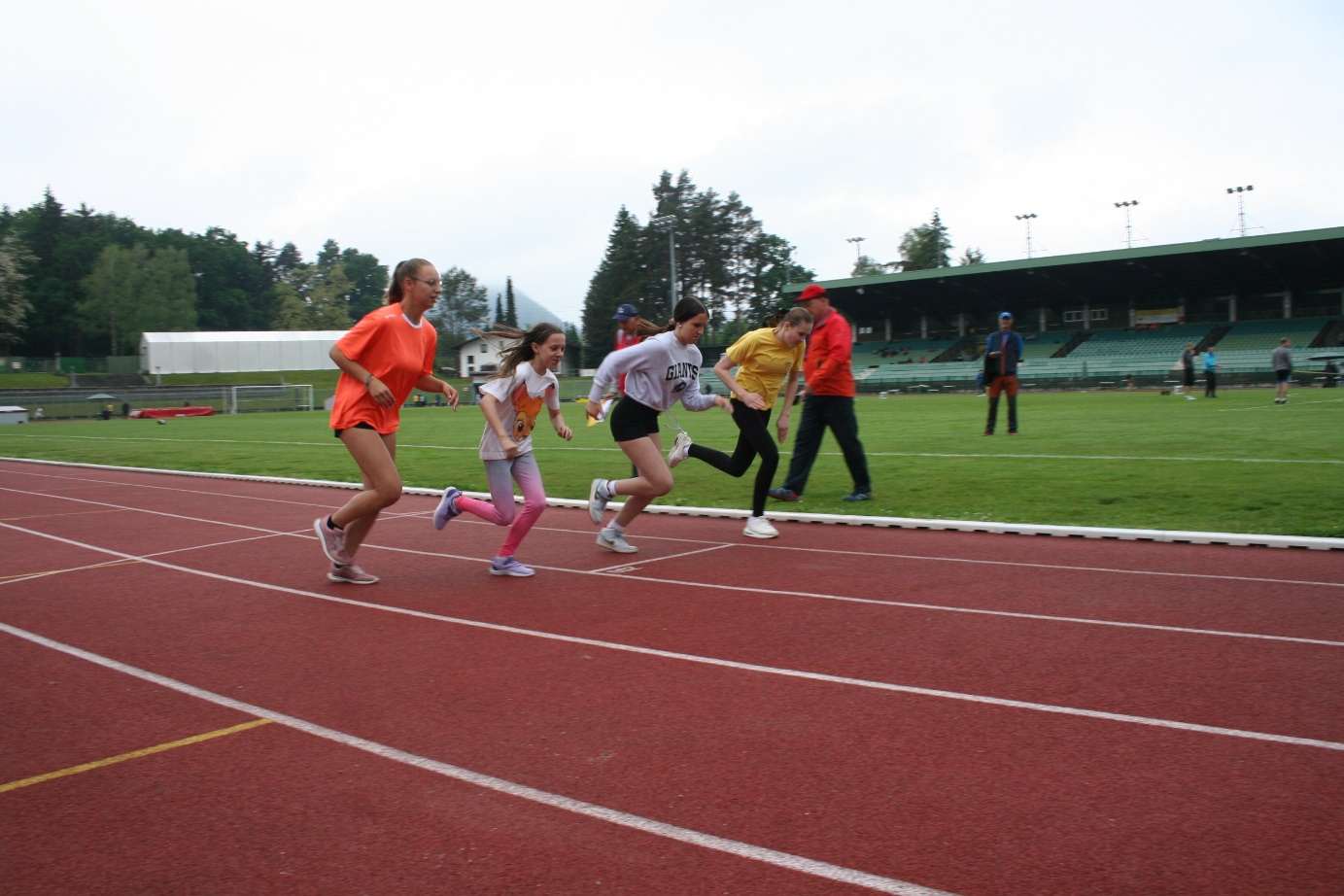 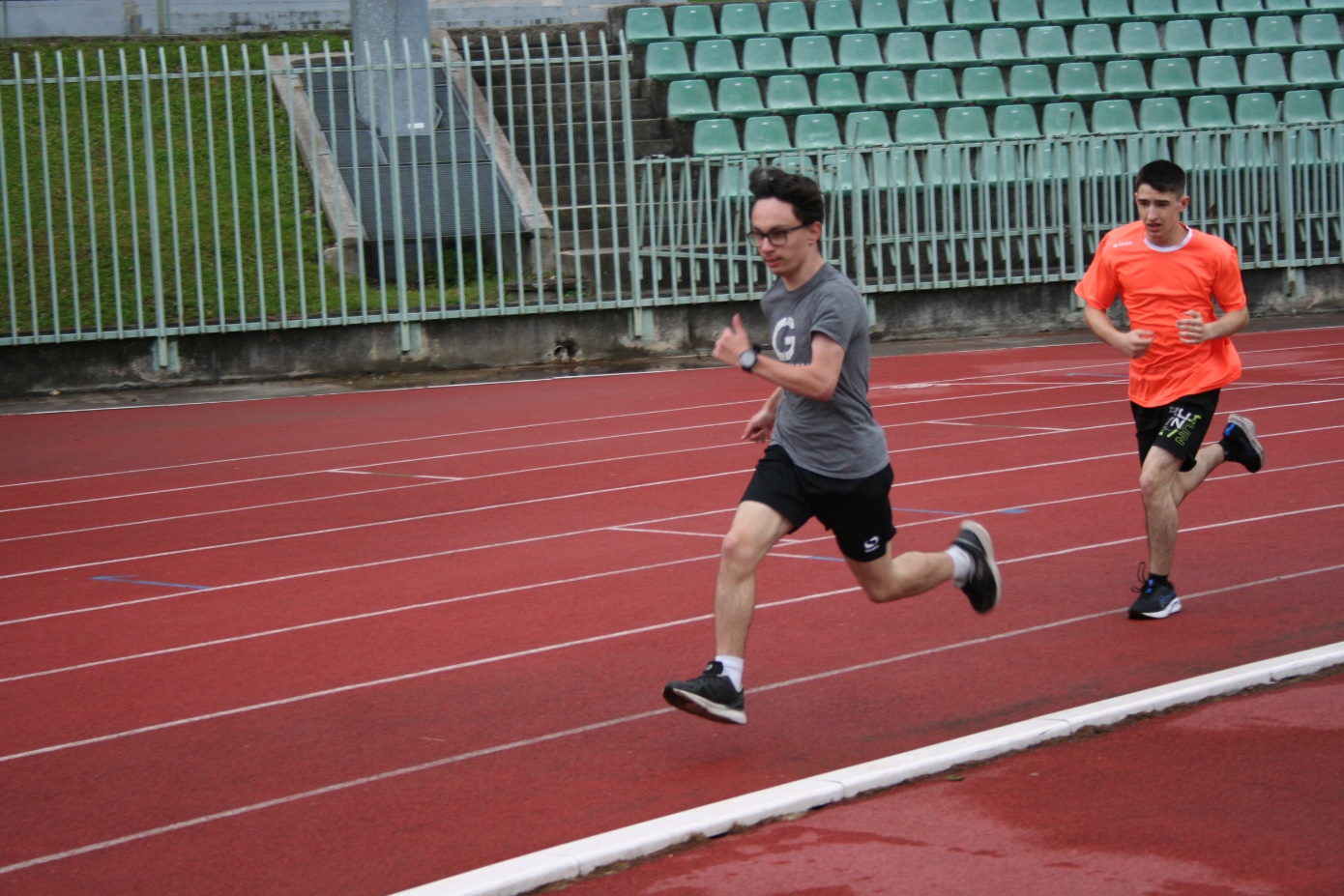 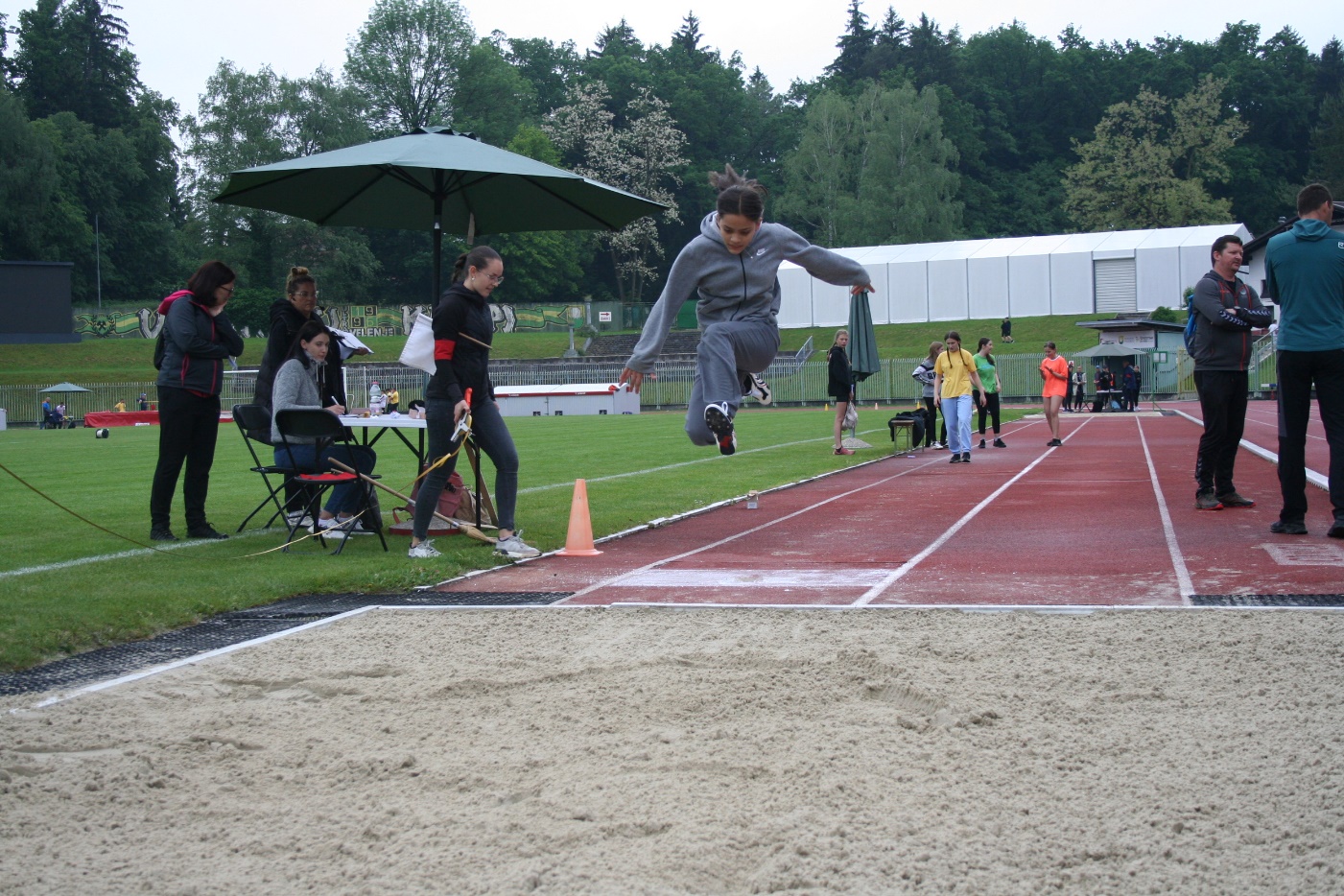 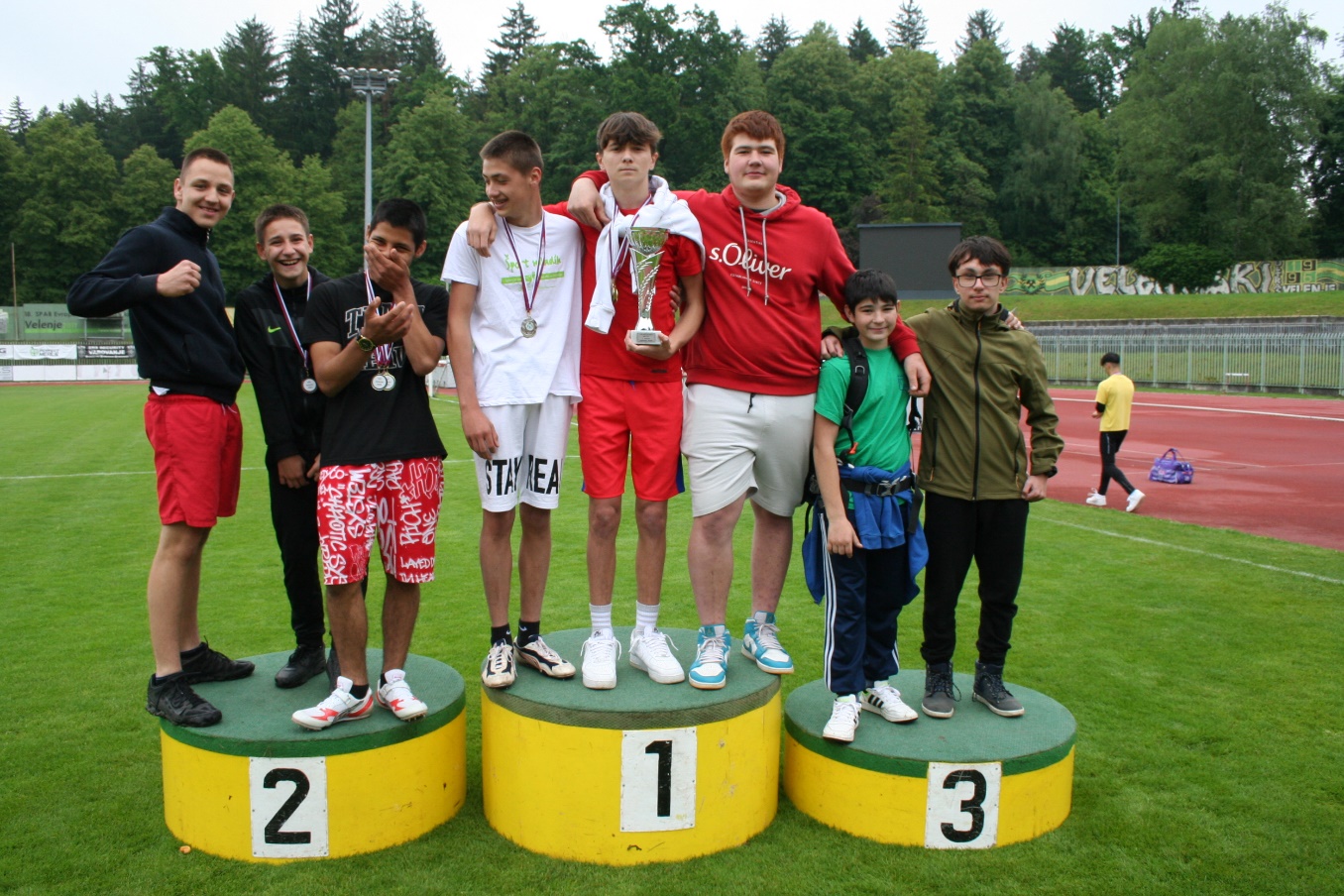 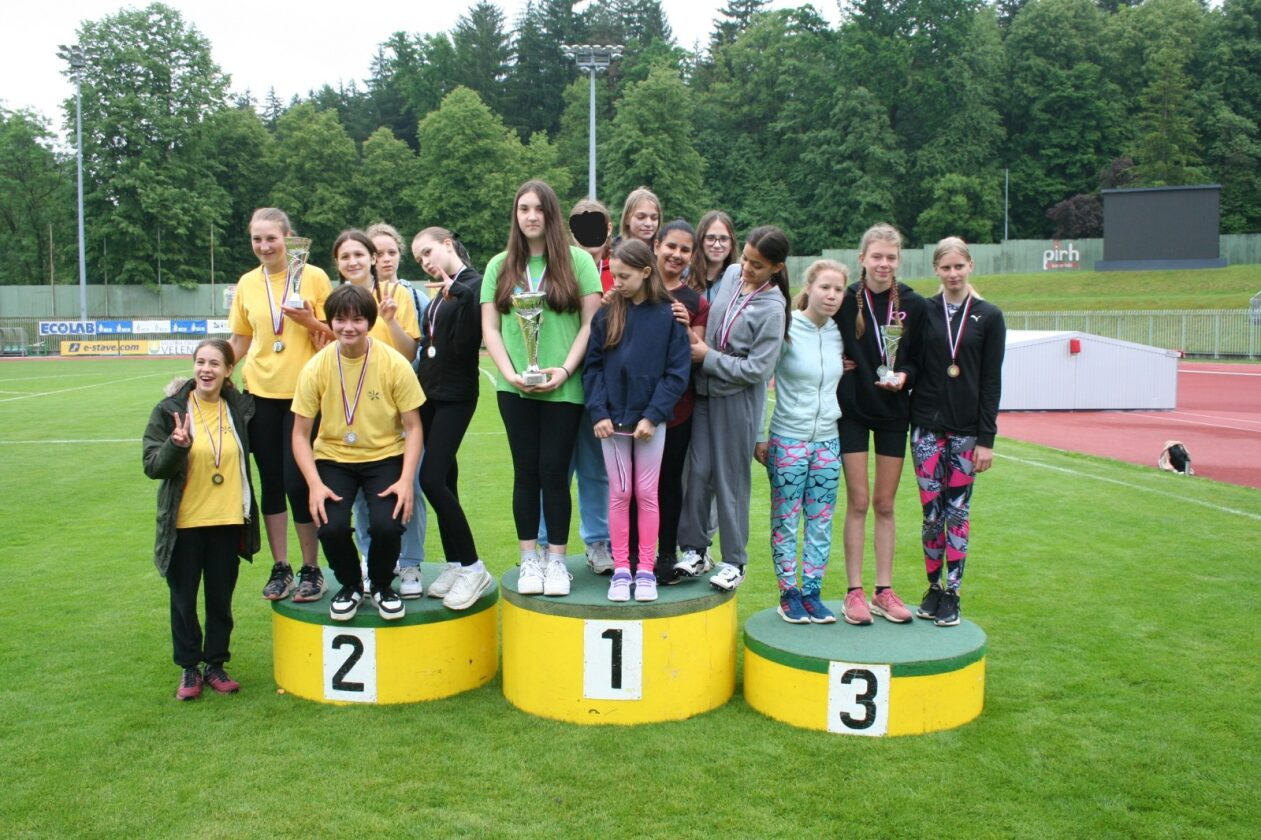 